Генеалогическое древо семьи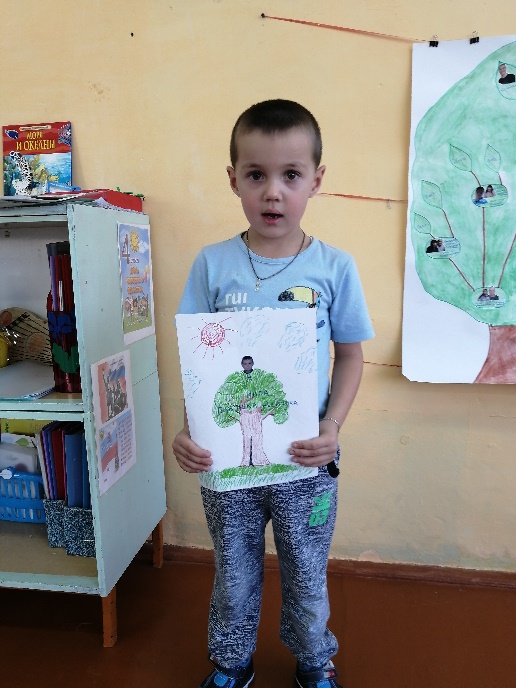 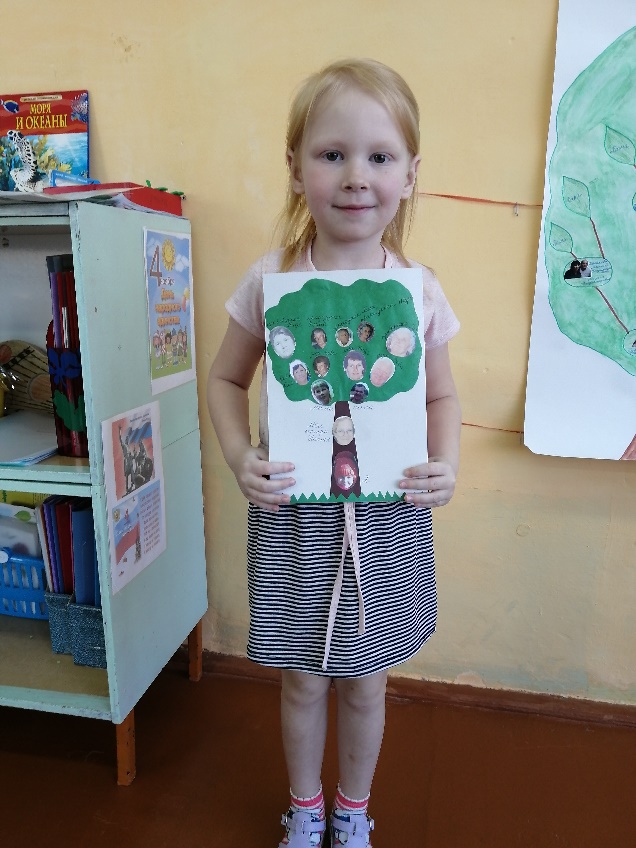 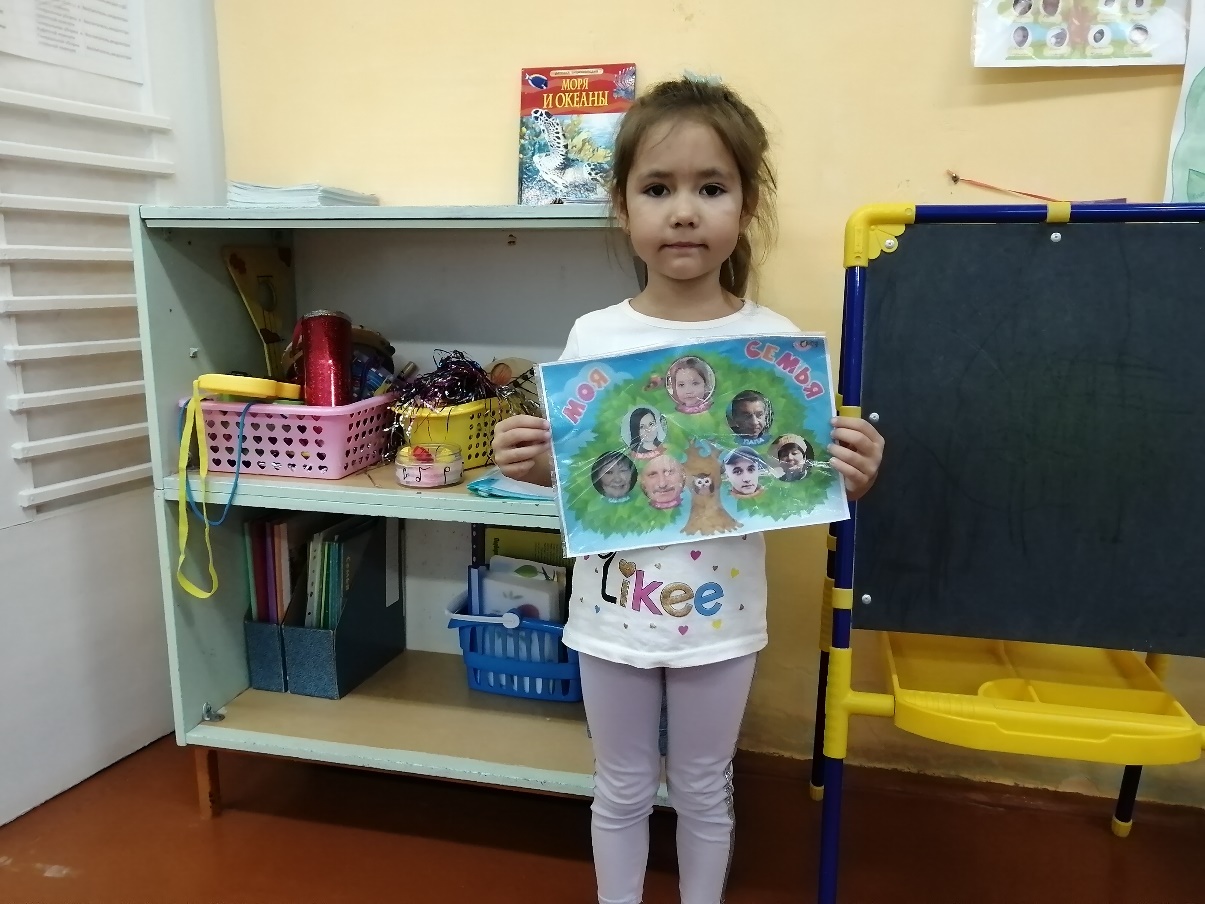 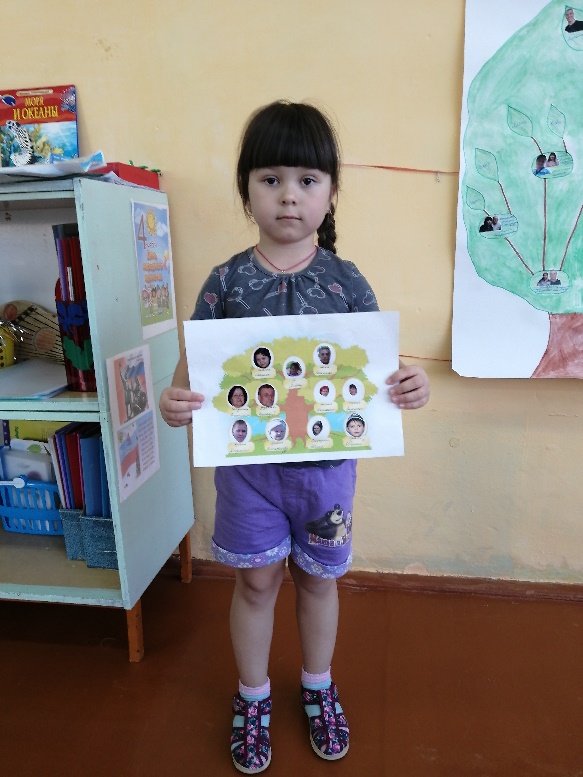 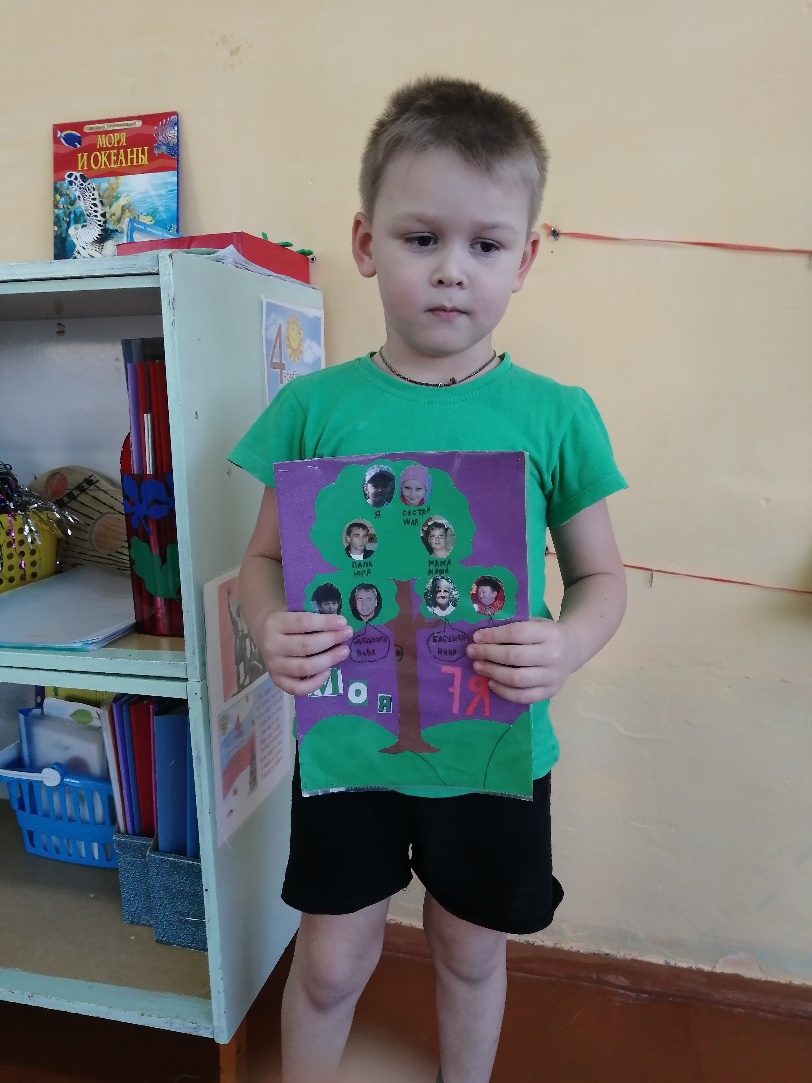 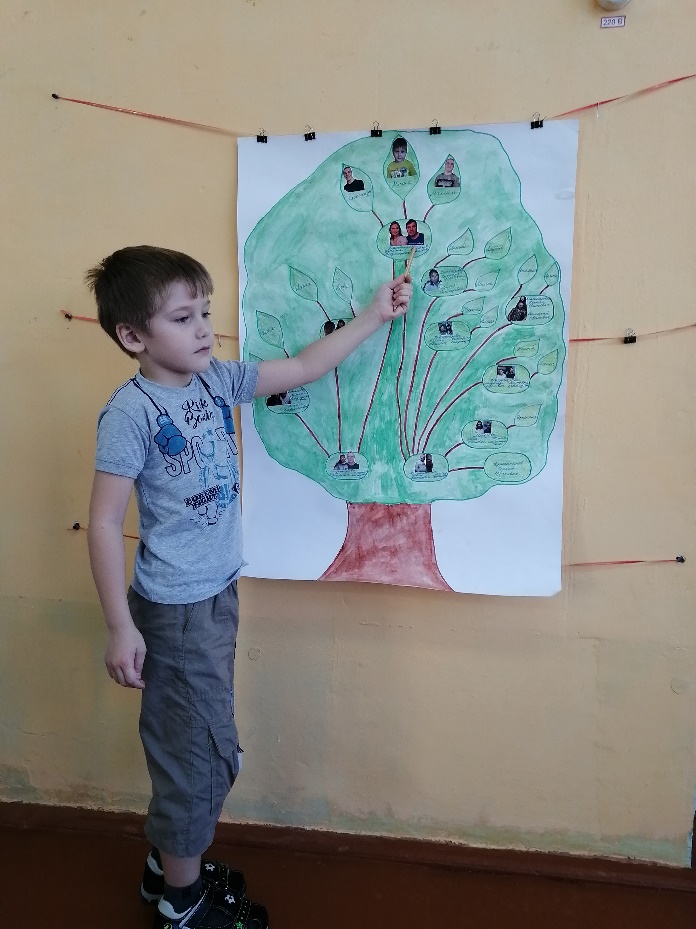 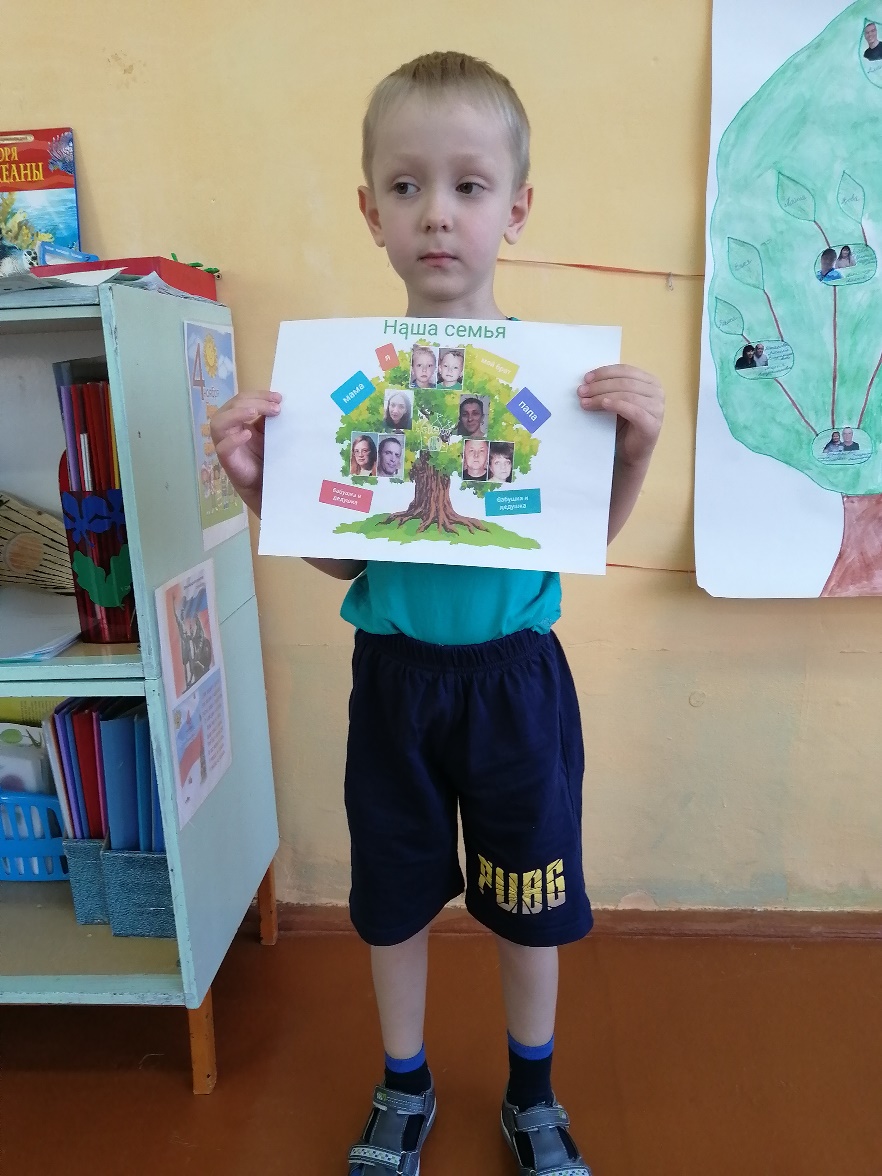 